新北市護理師護士公會　函地址:新北市板橋區民生路三段十七號八樓 承辦人:李小姐電話:22580517-13傳真:22520784各會員服務機構 中華民國110年9月3日新北護理字第110059號慰問金申請單及收據主旨：本會辦理110年度會員關懷活動，關懷對象為Covid-19確診會員，請轉知符合資格之會員申請 ，請　查照。
說明：本次關懷方式採慰問金發放，檢附Covid-19確診慰問金申請單及收據，請於111年1月15日前提出申請，以利核撥慰問金。各會員服務機構副本： 本會會員委員會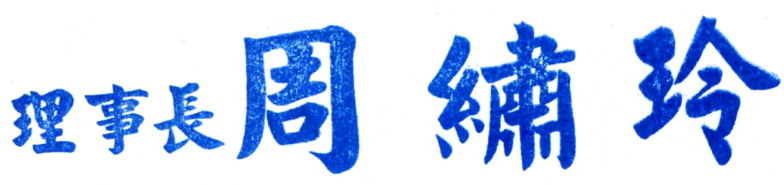 新北市護理師護士公會110年度會員關懷--Covid-19確診慰問金申請單及收據110.9.1 會員姓名：會員姓名：會員號：會員號：會員號：會員號：身份證字號生日民國      年   月  日民國      年   月  日服務單位/部門：服務單位/部門：服務單位電話及分機：手機：服務單位電話及分機：手機：服務單位電話及分機：手機：服務單位電話及分機：手機：入會日期：　   年 　 月　  日入會日期：　   年 　 月　  日事實發生日（確診）：　 年  　月　  日事實發生日（確診）：　 年  　月　  日事實發生日（確診）：　 年  　月　  日事實發生日（確診）：　 年  　月　  日110年1月1日至110年12月31日確診之會員，請於111年1月15日前提出申請，逾時不予受理110年1月1日至110年12月31日確診之會員，請於111年1月15日前提出申請，逾時不予受理110年1月1日至110年12月31日確診之會員，請於111年1月15日前提出申請，逾時不予受理110年1月1日至110年12月31日確診之會員，請於111年1月15日前提出申請，逾時不予受理110年1月1日至110年12月31日確診之會員，請於111年1月15日前提出申請，逾時不予受理110年1月1日至110年12月31日確診之會員，請於111年1月15日前提出申請，逾時不予受理戶    名：　　　         　　　　（需會員本人帳戶）　　銀行(郵局)名稱：　　　　　　　銀行　　　　   　　  分行　    必填帳         號：　　　　　　　　          　　　 　　戶    名：　　　         　　　　（需會員本人帳戶）　　銀行(郵局)名稱：　　　　　　　銀行　　　　   　　  分行　    必填帳         號：　　　　　　　　          　　　 　　戶    名：　　　         　　　　（需會員本人帳戶）　　銀行(郵局)名稱：　　　　　　　銀行　　　　   　　  分行　    必填帳         號：　　　　　　　　          　　　 　　戶    名：　　　         　　　　（需會員本人帳戶）　　銀行(郵局)名稱：　　　　　　　銀行　　　　   　　  分行　    必填帳         號：　　　　　　　　          　　　 　　戶    名：　　　         　　　　（需會員本人帳戶）　　銀行(郵局)名稱：　　　　　　　銀行　　　　   　　  分行　    必填帳         號：　　　　　　　　          　　　 　　戶    名：　　　         　　　　（需會員本人帳戶）　　銀行(郵局)名稱：　　　　　　　銀行　　　　   　　  分行　    必填帳         號：　　　　　　　　          　　　 　　E mail(必填)：慰問金以銀行帳戶匯款，匯款後將以mail通知E mail(必填)：慰問金以銀行帳戶匯款，匯款後將以mail通知E mail(必填)：慰問金以銀行帳戶匯款，匯款後將以mail通知E mail(必填)：慰問金以銀行帳戶匯款，匯款後將以mail通知E mail(必填)：慰問金以銀行帳戶匯款，匯款後將以mail通知E mail(必填)：慰問金以銀行帳戶匯款，匯款後將以mail通知證明文件(請擇一)證明文件(請擇一)證明文件(請擇一)證明文件(請擇一)慰問金額慰問金額□ 診斷書   □ 居隔單□ 診斷書   □ 居隔單□ 診斷書   □ 居隔單□ 診斷書   □ 居隔單$2000$2000申請人簽名申請人簽名單位主管簽名(蓋職章)單位主管簽名(蓋職章)單位主管簽名(蓋職章)單位主管簽名(蓋職章)*單位主管核簽:醫療院所為護理最高主管；未執業之會員免主管簽核*單位主管核簽:醫療院所為護理最高主管；未執業之會員免主管簽核*單位主管核簽:醫療院所為護理最高主管；未執業之會員免主管簽核*單位主管核簽:醫療院所為護理最高主管；未執業之會員免主管簽核*單位主管核簽:醫療院所為護理最高主管；未執業之會員免主管簽核*單位主管核簽:醫療院所為護理最高主管；未執業之會員免主管簽核公會審核：　□符合  □不符合，說明                                                           承辦人              　總幹事                                                    審核日期：   年   月   日公會審核：　□符合  □不符合，說明                                                           承辦人              　總幹事                                                    審核日期：   年   月   日公會審核：　□符合  □不符合，說明                                                           承辦人              　總幹事                                                    審核日期：   年   月   日公會審核：　□符合  □不符合，說明                                                           承辦人              　總幹事                                                    審核日期：   年   月   日公會審核：　□符合  □不符合，說明                                                           承辦人              　總幹事                                                    審核日期：   年   月   日公會審核：　□符合  □不符合，說明                                                           承辦人              　總幹事                                                    審核日期：   年   月   日